	В связи с кадровыми изменениями в Администрации муниципального образования «Смоленский район» Смоленской области:	Внести в распоряжение от 22.04.2022 №101-р «О внесении изменений в перечень автомобильных дорог муниципального образования «Смоленский район» Смоленской области, утвержденный распоряжением Администрации муниципального образования «Смоленский район» Смоленской области                  от 03.03.2021 № 74-р «Об утверждении перечня автомобильных дорог муниципального образования «Смоленский район» Смоленской области» следующие изменения:Пункт 4 изложить в следующей редакции: «4. Контроль за исполнением настоящего распоряжения возложить на заместителя Главы муниципального образования - начальника управления жилищно-коммунального хозяйства, строительства и коммуникаций Администрации муниципального образования «Смоленский район» Смоленской области (Курдюков И.Ю).Настоящее распоряжение разместить на официальном сайте Администрации  муниципального образования «Смоленский район» Смоленской области.Настоящее распоряжение вступает в силу с момента подписания и распространяется на правоотношения, возникшие с 13.12.2022.Глава муниципального образования «Смоленский район» Смоленской области                                      О.Н. Павлюченкова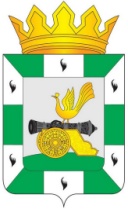 АДМИНИСТРАЦИЯ МУНИЦИПАЛЬНОГО ОБРАЗОВАНИЯ«СМОЛЕНСКИЙ РАЙОН» СМОЛЕНСКОЙ ОБЛАСТИР А С П О Р Я Ж Е Н И Еот 07.02.2023 № 44-рО внесении изменений в распоряжение               от 22.04.2022 № 101-р